7	根据第86号决议（WRC-07，修订版），考虑为回应全权代表大会关于卫星网络频率指配的提前公布、协调、通知和登记程序的第86号决议（2002年，马拉喀什，修订版）而可能做出的修改，以便为合理、高效和经济地使用无线电频率及任何相关联轨道（包括对地静止卫星轨道）提供便利；7(H)	议题H - 加强1区和3区《无线电规则》附录30/30A和《无线电规则》附录30B的保护附录30（WRC-19，修订版）*关于11.7-12.2 GHz（3区）、11.7-12.5 GHz（1区）和
12.2-12.7 GHz（2区）频段内所有业务的条款以及
与卫星广播业务的相关规划和指配表1（WRC-03）MOD	AUS/J/SNG/THA/105/1#2086第4条（WRC-，修订版）用于2区规划的修改或1区和
3区3附加使用的程序4.1	适用于1区和3区的条款MOD	AUS/J/SNG/THA/105/2#20874.1.10d	若在无线电通信局按照第4.1.10b段发出提醒函之日后30天内未将决定通报无线电通信局，则须认为尚未做出决定的主管部门所建议的指配。（WRC-）ADD	AUS/J/SNG/THA/105/3#20884.1.13之二	当根据本规定与1区和3区规划中的受影响指配的主管部门达成协议时，拟议指配的通知主管部门须承诺在该指配所属主管部门领土内、位于相关波束区域–3 dB等值线内的任何地点，遵守附件1中所示的功率通量密度限值，该主管部门的指配是在根据第5.1.10之二段告知的1区和3区规划频率指配投入使用之日或在根据第5.1.10之二段发出传真之日起十二个月内（以较晚者为准）提出反对意见的依据。（WRC-23）ADD	AUS/J/SNG/THA/105/4#20894.1.13之三	根据第4.1.13之二段达成协议后，在将指配登入列表时，无线电通信局须指明该协议所依据的1区和3区规划指配所属的主管部门。（WRC-23）ADD	AUS/J/SNG/THA/105/5#20904.1.30	当一个指配进入第4.1.13之三段所指的列表时，在更新根据第4.1.13之二段达成协议的1区和3区规划中那些指配的参考形势时，不得考虑该指配。（WRC-23）ADD	AUS/J/SNG/THA/105/6#20914.1.31	如果无线电通信局得知列表中的指配未遵守第4.1.13之二段的承诺，无线电通信局须立即与负责该指配的主管部门协商，要求立即遵守第4.1.13之二段规定的条件。（WRC-23）ADD	AUS/J/SNG/THA/105/7#20924.1.32	如果尽管应用了第4.1.31段，但列表中的指配仍未遵守第4.1.13之二段规定的条件，无线电通信局须立即通知无线电规则委员会。（WRC-23）MOD	AUS/J/SNG/THA/105/8#2093第5条（WRC-，修订版）卫星广播业务空间电台频率指配的通知、审查
和在国际频率登记总表中的登记18（WRC-07）5.1	通知ADD	AUS/J/SNG/THA/105/9#20945.1.6之二	收到完整的通知后，无线电通信局须立即向针对该通知适用第4.1.13之二段的主管部门（如果有的话）发送传真。该传真须将此通知以及第4.1.13之二段协议所涉频率指配计划将投入使用的日期告知根据第5.1.1段提交通知的相关主管部门。（WRC-23）附录30A（WRC-19，修订版）*关于1区和3区14.5-14.8 GHz2和17.3-18.1 GHz及2区17.3-17.8 GHz
频段内卫星广播业务（1区11.7-12.5 GHz、2区12.2-12.7 GHz
和3区11.7-12.2 GHz）馈线链路的条款
和相关规划和列表1（WRC-03）MOD	AUS/J/SNG/THA/105/10#2095第4条（WRC-，修订版）用于2区规划的修改或1区和
3区附加使用的程序4.1	适用于1区和3区的条款MOD	AUS/J/SNG/THA/105/11#20964.1.10d	若在无线电通信局按照第4.1.10b段发出提醒函之日后30天内未将决定通报无线电通信局，则须认为尚未做出决定的主管部门所建议的指配。（WRC-）ADD	AUS/J/SNG/THA/105/12#20974.1.13之二	当根据本规定与1区和3区规划中的受影响指配的主管部门达成协议时，通知主管部门须承诺遵守−197.0 − GRxzz dB(W/(m2 ⸱ Hz))这个到达该指配所属主管部门接收空间电台的功率通量密度限值，该主管部门的1区和3区指配是在根据第5.1.10之二段告知的频率指配投入使用之日或在根据第5.1.10之二段发出传真之日起十二个月内（以较晚者为准）提出反对意见的依据。（WRC-23）ADD	AUS/J/SNG/THA/105/13#20984.1.13之三	根据第4.1.13之二段达成协议后，在将指配登入列表时，无线电通信局须指明该协议所依据的1区和3区规划指配所属的主管部门。（WRC-23）ADD	AUS/J/SNG/THA/105/14#20994.1.30	当一个指配进入第4.1.13之三段所指的列表时，在更新根据第4.1.13之二段达成协议的1区和3区规划中那些指配的参考形势时，不得考虑该指配。（WRC-23）ADD	AUS/J/SNG/THA/105/15#21004.1.31	如果无线电通信局得知列表中的指配未遵守第4.1.13之二段的承诺，无线电通信局须立即与负责该指配的主管部门协商，要求立即遵守第4.1.13之二段规定的条件。（WRC-23）ADD	AUS/J/SNG/THA/105/16#21014.1.32	如果尽管应用了第4.1.31段，但列表中的指配仍未遵守第4.1.13之二段规定的条件，无线电通信局须立即通知无线电规则委员会。（WRC-23）MOD	AUS/J/SNG/THA/105/17#2102第5条（WRC-，修订版）卫星固定业务中发射地球站和接收空间电台馈线链路
频率指配的协调、通知、审查和在《国际频率
登记总表》中的登记21, 22（WRC-19）5.1	协调和通知ADD	AUS/J/SNG/THA/105/18#21035.1.10之二	收到完整的通知后，无线电通信局须立即向针对该通知适用第4.1.13之二段的主管部门（如果有的话）发送传真。该传真须将此通知以及第4.1.13之二段协议所涉频率指配计划将投入使用的日期告知根据第5.1.1段提交通知的相关主管部门。（WRC-23）附录30B（WRC-19，修订版）4 500-4 800 MHz、6 725-7 025 MHz、10.70-10.95 GHz、
11.20-11.45 GHz和12.75-13.25 GHz频段内
卫星固定业务的条款和相关规划MOD	AUS/J/SNG/THA/105/19#2084第6条（WRC-，修订版）将分配转换为指配或引入一个附加系统或修改
列表1, 2, 2之二中的一项指配的程序（WRC-19）ADD	AUS/J/SNG/THA/105/20#21046.4之二	当根据第6.3段对根据第6.1段收到的、将分配转换为指配的通知中的每项指配进行审查并得出合格的审查结论时，无线电通信局须立即向就本通知应用了第6.15之四段的主管部门发送一份传真。该传真须通知这些主管部门根据第6.1段收到了本通知。（WRC-23）MOD	AUS/J/SNG/THA/105/21#21056.15	若在无线电通信局按照第6.14段发出提醒函之日后三十天内未将决定通报无线电通信局，则须认为尚未做出决定的主管部门所建议的指配ADD	AUS/J/SNG/THA/105/22#21066.15之四	当根据本规定与规划中受影响分配的主管部门达成协议时，拟议指配的通知主管部门须承诺在该指配所属主管部门领土内、位于相关波束区域–3 dB等值线内的任何地点，遵守附录30B附件4（WRC-19，修订版）第2.2节所示的功率通量密度限值。该主管部门的分配是在根据第8.10之二段告知的、由受影响分配转化而来的频率指配投入使用之日或在根据第8.10之二段发出传真之日起十二个月内（以较晚者为准）提出反对意见的依据。（WRC-23）ADD	AUS/J/SNG/THA/105/23#21076.15之五	根据第6.15之四段达成协议后，在将指配登入列表时，无线电通信局须指明该协议所依据的分配所属的主管部门。（WRC-23）ADD	AUS/J/SNG/THA/105/24#21086.27之二	当一个指配进入第6.15之五段所指的列表时，在更新根据第6.15之四段达成协议的那些分配的参考形势时，不得考虑该指配。（WRC-23）ADD	AUS/J/SNG/THA/105/25#21096.29之二	如果无线电通信局得知列表中的指配未遵守第6.15之四段的承诺，无线电通信局须立即与负责该指配的主管部门协商，要求立即遵守第6.15之四段规定的条件。（WRC-23）ADD	AUS/J/SNG/THA/105/26#21106.29之三	如果尽管应用了第6.29之二段，但列表中的指配仍未遵守第6.15之四段规定的条件，无线电通信局须立即通知无线电规则委员会。（WRC-23）第8条（WRC-15）卫星固定业务11, 12规划频段的指通知和登入
《登记总表》的程序（WRC-19）ADD	AUS/J/SNG/THA/105/27#21118.10之二	当对第8.9段审查得出合格的审查结论时，无线电通信局须立即向就本通知应用了第6.15之四段的主管部门（如果有）发送一份传真。该传真须将本通知以及由分配转化而来的、第6.15之五段协议所涉频率指配计划投入使用的日期告知根据第8.1段提交了通知的相关主管部门。（WRC-23）理由：	关于默许问题，日本、新加坡、泰国和澳大利亚支持使用一种新的机制来取代默许。根据这种机制，额外用途/系统的主管部门可以操作(承诺遵守某些条件)，直到另一主管部门的国家指配/分配投入使用。因此，日本、新加坡、泰国和澳大利亚支持CPM报告中的方法H1C。
关于AP30/30A EPM衰减容限的问题，日本、新加坡、泰国和澳大利亚支持CPM报告中的方法H2A，该方法提议不对《无线电规则》做出修改。______________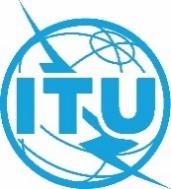 世界无线电通信大会（WRC-23）
2023年11月20日-12月15日，迪拜世界无线电通信大会（WRC-23）
2023年11月20日-12月15日，迪拜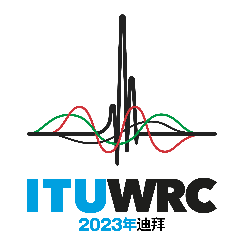 全体会议全体会议文件 105-C文件 105-C2023年10月27日2023年10月27日原文：英文原文：英文澳大利亚/日本国/新加坡（共和国）/泰国澳大利亚/日本国/新加坡（共和国）/泰国澳大利亚/日本国/新加坡（共和国）/泰国澳大利亚/日本国/新加坡（共和国）/泰国有关大会工作的提案有关大会工作的提案有关大会工作的提案有关大会工作的提案议项7(H)议项7(H)议项7(H)议项7(H)